Сценарий праздника, посвященный 8 Марта «Мамины глаза»1-й мальчик. Опять пришла весна к нам в дом, Опять мы праздника все ждём! Как запоём мы, как запляшем! Но только где девчонки наши? 2-й мальчик. Они наводят красоту! Сказали, скоро подойдут. Пока без них повыступаем, Стихи для мамы почитаем. 3-й мальчик. Мама, мама, мамочка, солнышко моё, Как с тобою радостно, как с тобой тепло! Без тебя в душе моей не цветут цветы! Буду счастлив я тогда, когда рядом ты! 4-й мальчик. Мама, мама, мамочка, будь такой всегда, Ты такая добрая у меня одна! Океаны проплыву, обойду весь свет –Лучше мамочки моей в целом мире нет! 5-й мальчик Мама умница моя Ей гордимся папа, яА еще ей помогаемВсе в квартире убираемВарим завтрак, ужин ейМилой мамочке моей! .6-й мальчик Я хочу, чтоб мамочка Красавицей былаЧтоб о ней услышали все мои друзья! 7-й мальчик А я хочу, чтоб добротойСлавилась она, Словно Фея в доброй сказкеМамочка была! 8-й мальчик  Все весной преобразилосьА красавица одна! Кто она? отвечу я! Это мамочка мояСамая красивая, нежная, любимая! 9-й мальчик Мы с папой маму обожаемЕе на «Жигулях» катаемСумки, тяжесть не даемМы помощники вдвоем! ВСЕ; Все мы мам обожаем, помогаем, С праздником поздравляем! 10 -й мальчик Что ж девчонок не видать? Сколько можно тут их ждать? Я отказываюсь дальше праздник продолжать! 11-й мальчик. Ой, друзья, ведь мы забыли, что этот праздник и для них! Мы ж не так их пригласили, Ждут девчонки слов других! 12-й мальчик. Самых лучших, самых милых, самых добрых и красивыхМы девчонок приглашаем! Их торжественно встречаем! (Под музыку входят девочки, становятся между мальчиками.) 1-я девочка. Отшумела злая вьюга, тёплый ветер дует с юга, Капли напевают нам, что сегодня праздник мам! 2-я девочка. Мамы, бабушки, сейчас мы хотим поздравить вас! А ещё поздравить рады Всех работников детсада! 3-я девочка. Мы долго думали, решали, что бы такого подарить, Ведь подарок, полагали, самым лучшим должен быть! 4-я девочка. И сам собой пришёл ответ:Подарим на концерт билет. Все номера исполним сами в концерте, Что придуман нами. Ведущая. Когда после долгой холодной зимыИ поле проснётся, и лес, Под тёплым и ласковым солнцем весныСлучается много чудес! Ставим стул-трон, входит царь, министр. Царь. Ну, вот! Опять 8 Марта! Царицу надо поздравлять! А поздравления куда-то все улетучились опять! И если их я не найду, работать сторожем уйду! Министр. Да что вы! Царство так бросать? Царь. А как Царицу поздравлять? А мам, а тёть? Сестёр и дочек? Нет, в сторожа уйду — и точка! Министр. Я, как Министр, скажу вам: «Нет! »И дам практический совет. Издайте срочно свой указ! Велите сказкам в сей же часК нам с поздравлением явиться! Никто не должен уклониться! Объявим конкурс поздравлений! Царь. Ай да Министр! Ну прямо гений! Гонцы. Слушайте! Слушайте царский указ! Касается он любого из вас! Приказано все свои поздравленьяНести во дворец да без промедленья (уходят на свои места) Выходят Пьеро, МальвинаПьеро. 8 Марта — день весенний! Скажу вам правду: в этот деньОхапку нежных поздравленийНести Мальвине мне не лень! Буратино (отталкивая его) .«Охапку нежных поздравлений. »Ах, я умру от умиленья! Хоть я дразнил её обидно, —За это мне, конечно, стыдно, Я перевоспитал себя. С праздником тебя! Мальвина! Мальвина! Ой, это кто такой хороший? А покажи свои ладошки. Опять не вымыл? Ай-яй-яй! Буратино. Во-от, поздравляй — не поздравляй. Мальвина. И буквы ты не дописал, И цифры ты не досчитал. Тебе бы только погулять! Буратино. Ну, как такую поздравлять! Пьеро. Давайте дружно о весне споём! Обижаться не годится, Всех зовём мы веселиться! Песня «О весне» (В зале два кресла, на них дочки мачехи. Золушка подметает пол.) Первая дочка. Золушка! Ты где, лентяйка? Все ковры повыбивай-ка! Вторая дочка. Вымой окна, пол, плиту — наведи-ка чистоту! Вдвоём. Скоро будет женский праздник! Ты не ждёшь подарков разве? Первая дочка. Тебе надо, так и быть, новый веник подарить! Вторая дочка. А в придачу — мусор! Прелесть! Чтобы ты не засиделась! Мачеха. Почему у нас так грязно? Не успела? Та-ак, всё ясно! Не хочу тебя я слушать! Прочь иди! Готовь нам кушать! Доченьки! Что я узнала! Вместо праздничного балаБудет конкурс поздравлений! И, конечно, без сомненьяМы должны там победить и подарки получить! Первая дочка. А они большие, да? Вторая дочка. Так скорей идём туда! (Идут по кругу друг за другом.) Первая дочка. Царь! Ты где? Моё почтенье! Принимай-ка поздравленье! Это. Как там. Поздравляю и чего-то там желаю! Так что шевелись давай — мне подарки отдавай! Вторая дочка. Нет-нет-нет! Меня послушай! Моё поздравленье лучше! С этим, с праздником! И точка! Мне отдашь подарки, точно? Входит Золушка, поёт песню «Мама»Царь. Вот это я понимаю! Поздравленье принимаю! (Выходит Принц.) Принц. Не нахожу себе я места! Где мне искать мою невесту? Она внезапно прямо с бала в 12 ровно убежала. Её я слышал голосок. Кто, как она, петь песню мог? Первая дочка. Так это ж я: ля-ля-ля-ля! Вторая дочка. Нет, это я: ля-ля-ля-ля! Принц. А кто стоит вон там, в сторонке? Дочки и мачеха. Одна противная девчонка! Принц. Нет! Она пела так прелестно! Это она — моя невеста! Выходи на танец смело, Выходи, не отставай. Все девчонки – королевы, Ты любую приглашай! «Королевский вальс»(Выезжает Емеля на печи, выходит его Матушка.) Матушка. Ох, Емелюшка, сынок! Ты б немножко мне помог. Емеля. Это я всегда готов! Лишь не подмету полов, Не помою я посуды, и обед варить не буду, Ни стирать, ни поливать, ни рубить и ни копать! Ну, а в общем, чем смогу, я, конечно, помогу. Матушка. Ничего не хочет делать! Емеля. Как! А завтракать, обедать? Матушка. Я про то и говорю! Поезжай-ка ты к царю! Он там объявил указ, чтоб представить в сей же часКонкурсное поздравленье! Вдруг да выпадет везенье? Вдруг ты всех там удивишь да в конкурсе победишь? За тебя тогда Царь точно выдаст замуж свою дочку! Емеля. Напрягаться неохота. Конкурс — та ещё работа! Сделаю-ка я умней — позову-ка я подружек, хохотушек - веселушек! Частушки «девчонок». (на головы мальчиков завязываем платочки) Ведущая. Царь наш так развеселился, Что про конкурс позабылДавайте из сказок вернёмся в детсад, Посмотрим, послушаем наших ребят! 1-й мальчик. Мы сейчас девчонкам нашим пару слов хороших скажем! Только надо всем нам, братцы, очень-очень постараться! 2-й мальчик. Мы порой не замечаем, как девчонок обижаем. И игрушки отнимаем, и за бантики таскаем. 3-й мальчик. И за всё, в чём виноваты, вы простите нас, девчата! Не держите зла на нас! Всё равно мы любим вас! Мальчики дарят подарки девочкамТанец МатрешкиВедущий: А теперь Мальчики расскажут стихи про бабушек Ребенок: Я для бабушки любимойВ этот день на все готов:Выпью чай с ее малиной, Съем десяток пирогов! И посуду сам помою, Уложу бабулю спать. Очень просто быть героем – Надо слабым помогать. Песня «Бабушка» 1-й ребёнок. Давайте, ребята, простыми словамиВместе расскажем о своей маме. 2-й ребёнок. Лучший повар в доме — мама: Тушит мясо, варит каши3-й ребёнок. И уборщица, когда мы разбросаем вещи наши. 4-й ребёнок. Лишь заря глаза откроет, мама чистит, варит, моет! 5-й ребёнок. И учительница — мама, вместе с ней читаем книжки. 6-й ребёнок. Даже врач она, когда мы с братом набиваем шишки. 7-й ребёнок. Гриппом я когда болела — мама ночь со мной сидела. 8-й ребёнок. Шьёт нам юбки, платья, брюки — мастерица на все руки. 9-й ребёнок. Мы назовём тебя самою лучшею, Ласк-м солыш-м, солнч лучиком! 10-й ребёнок. Сколько бы слов о тебе ни сказали, Но всё равно будет этого мало! 11-й ребёнок. Слушай, любимая, слушай, родная! На целом свете одна ты такая! Песня «О маме». Вручение подарки мамамВедущая. Вот и подошёл к концу наш праздник. Но, у нас есть ещё, что сказать нашим мамам! Ребёнок. Пусть звенят повсюду песни для любимых наших мам! Мы за всё, за всё, родные, говорим… Все дети. Спасибо вам! Ведущая: На этом наше мероприятие закончилось. С праздником… До новых встреч! 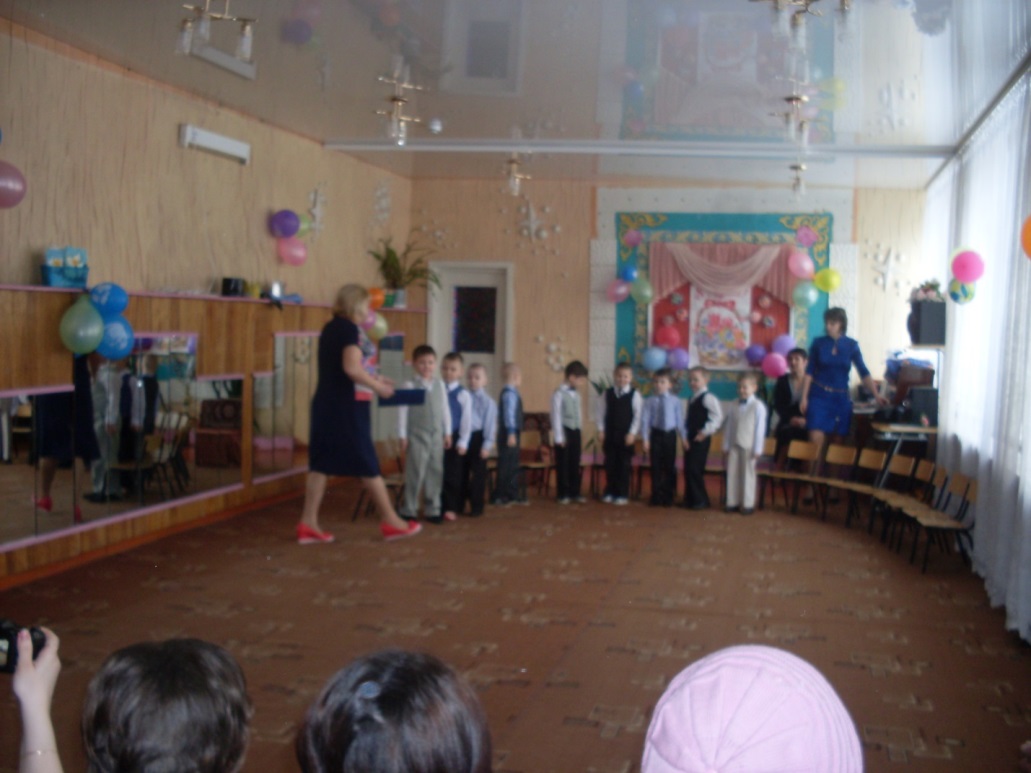 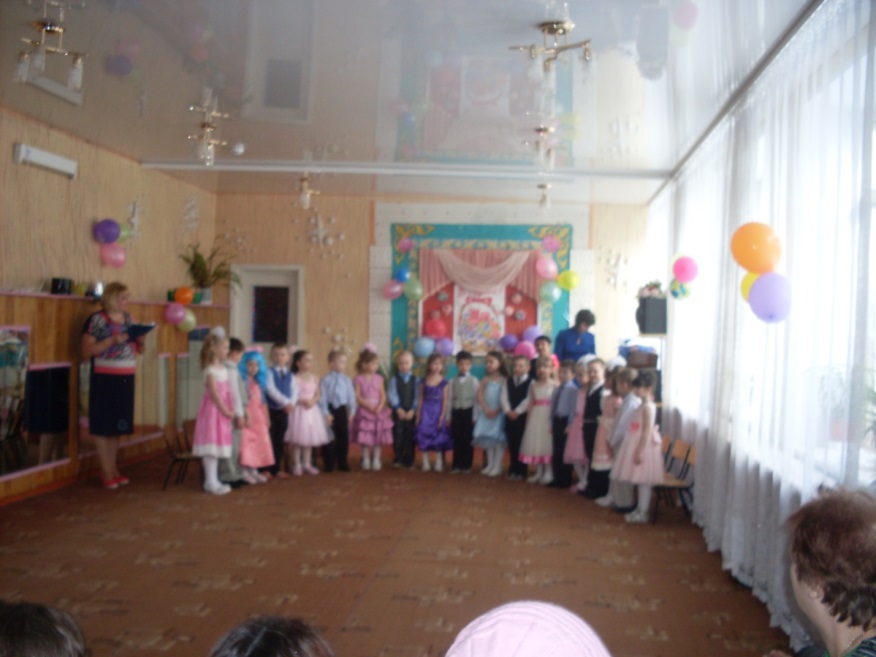 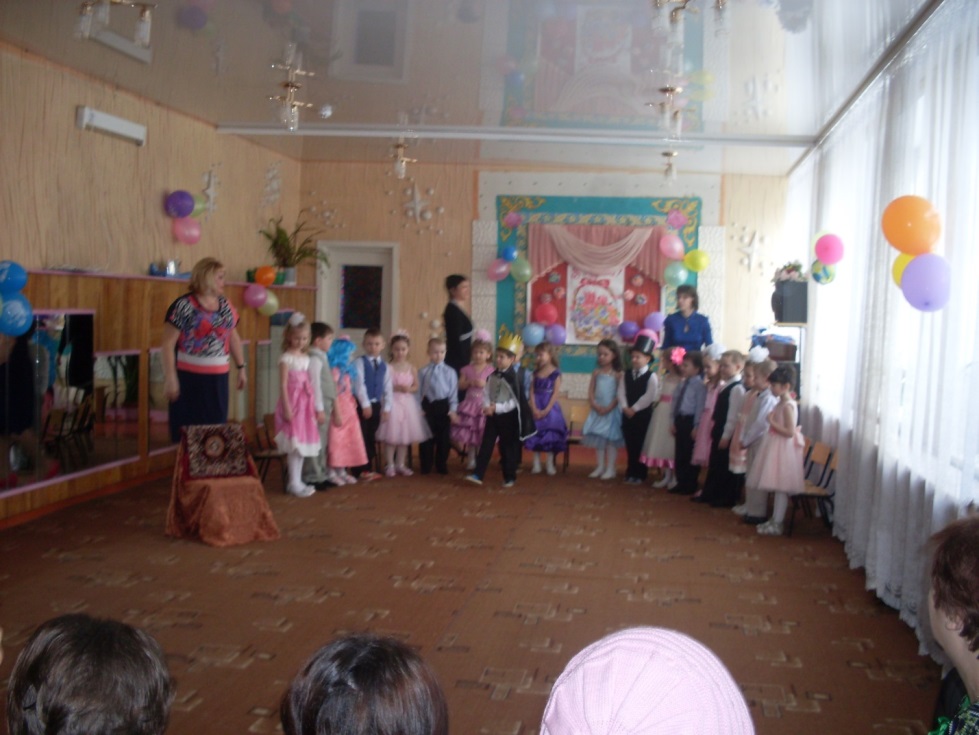 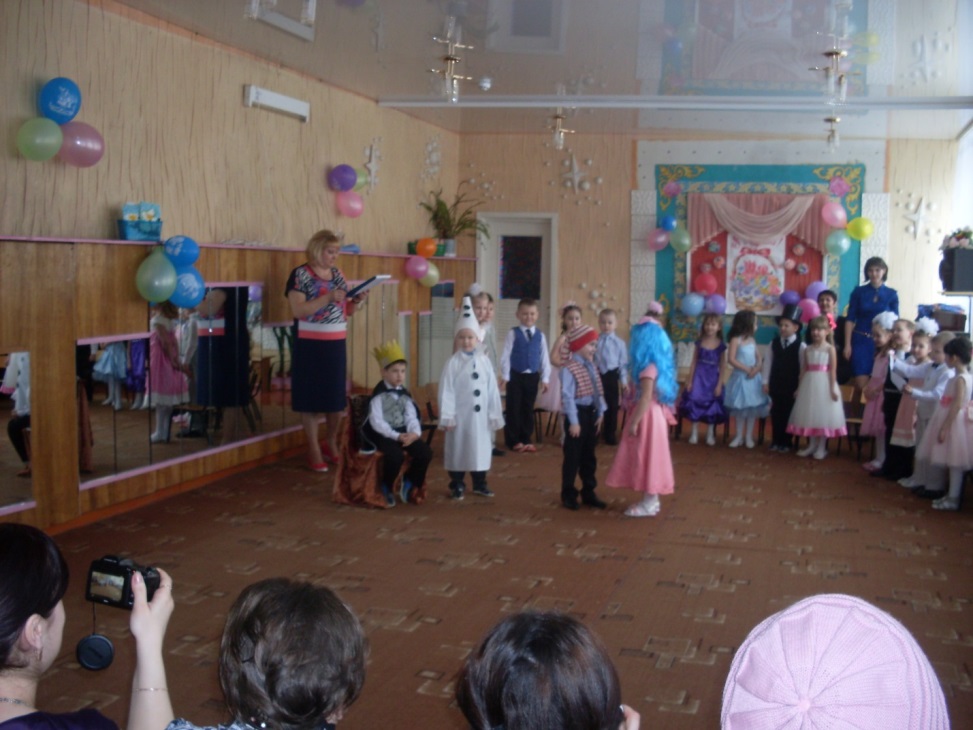 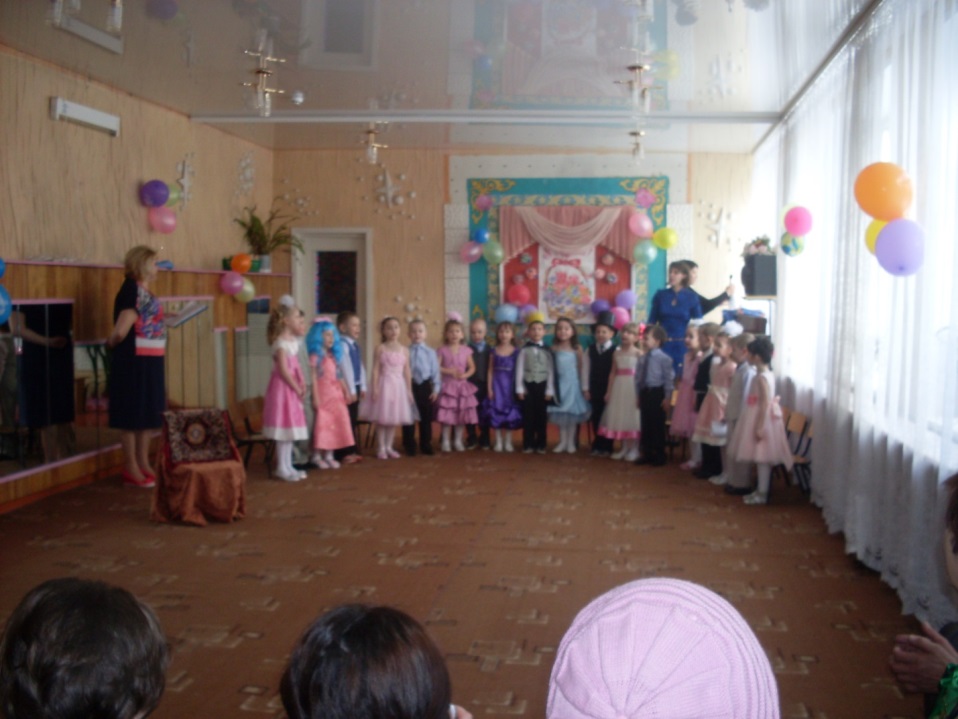 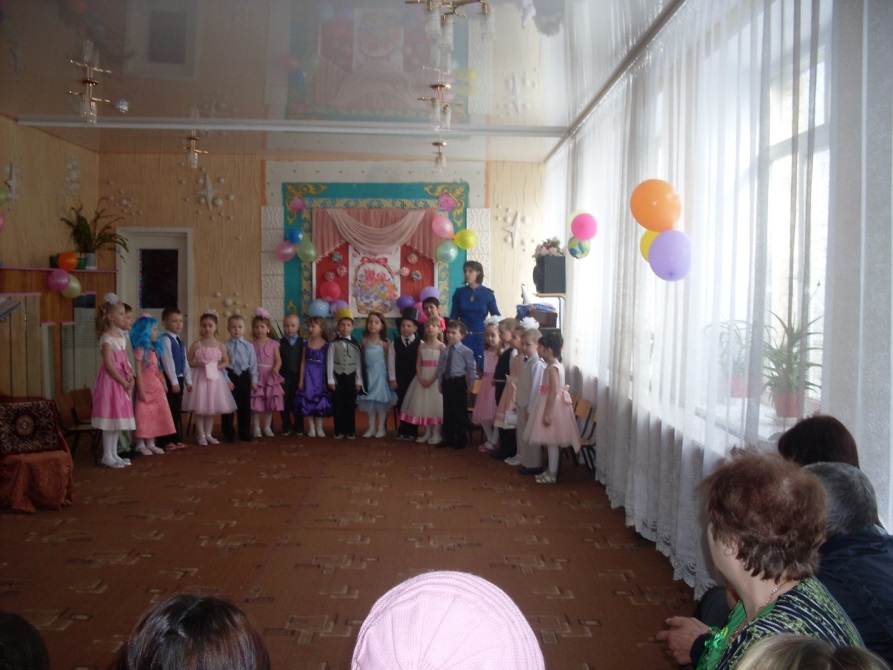 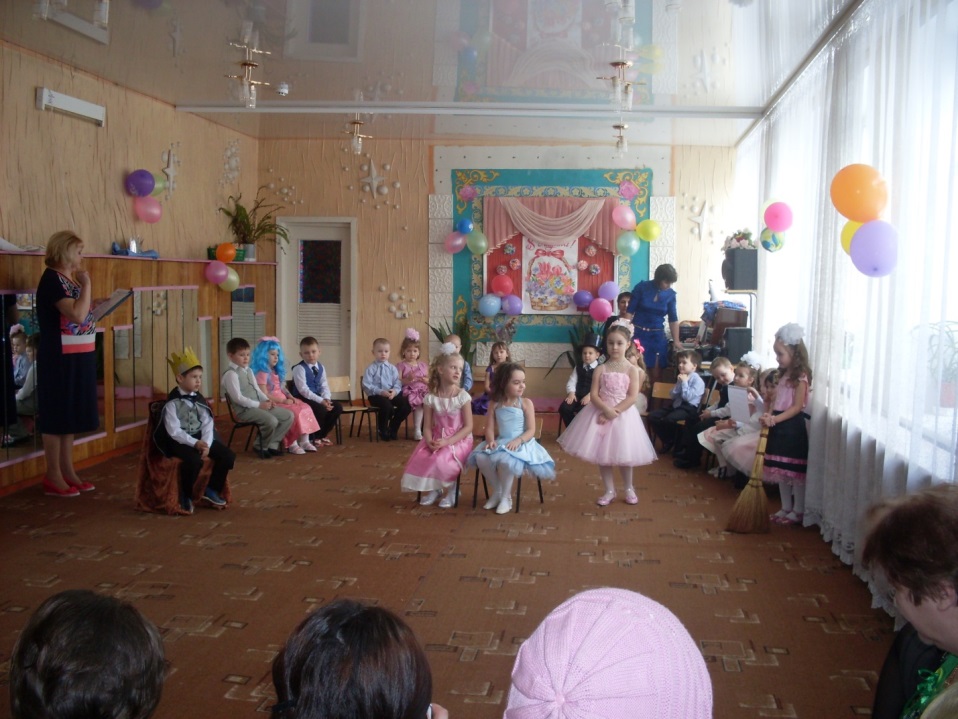 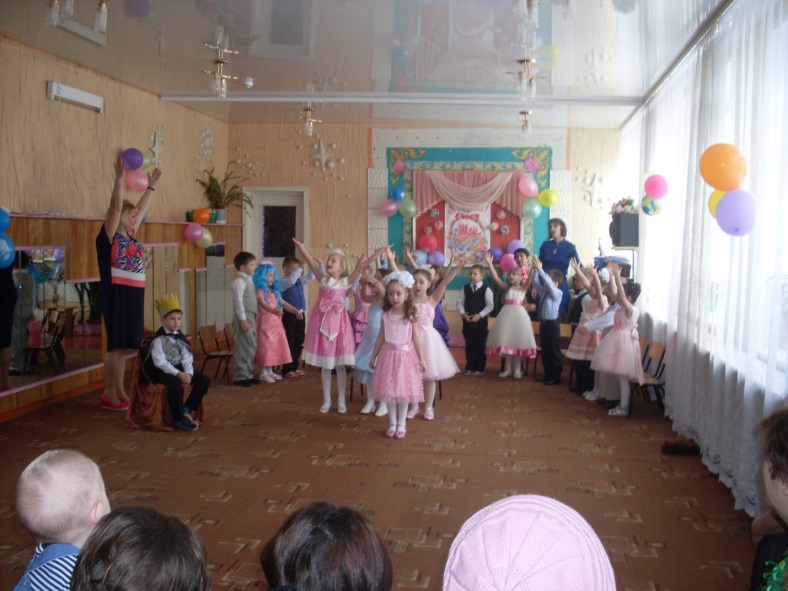 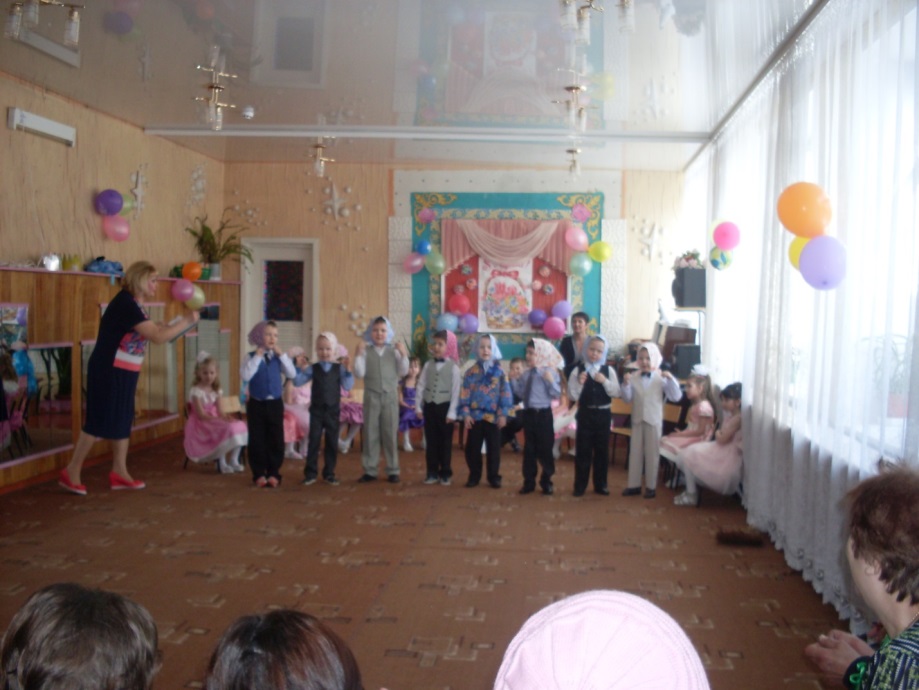 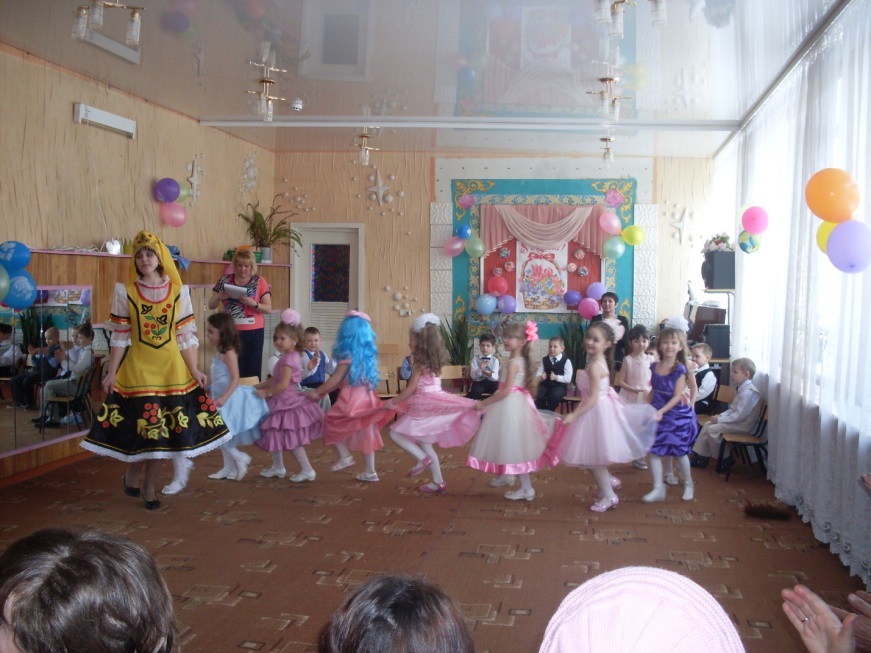 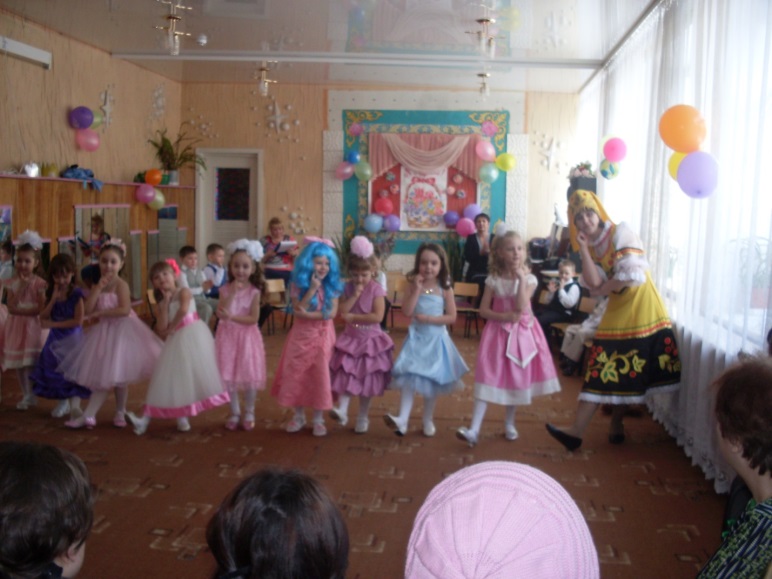 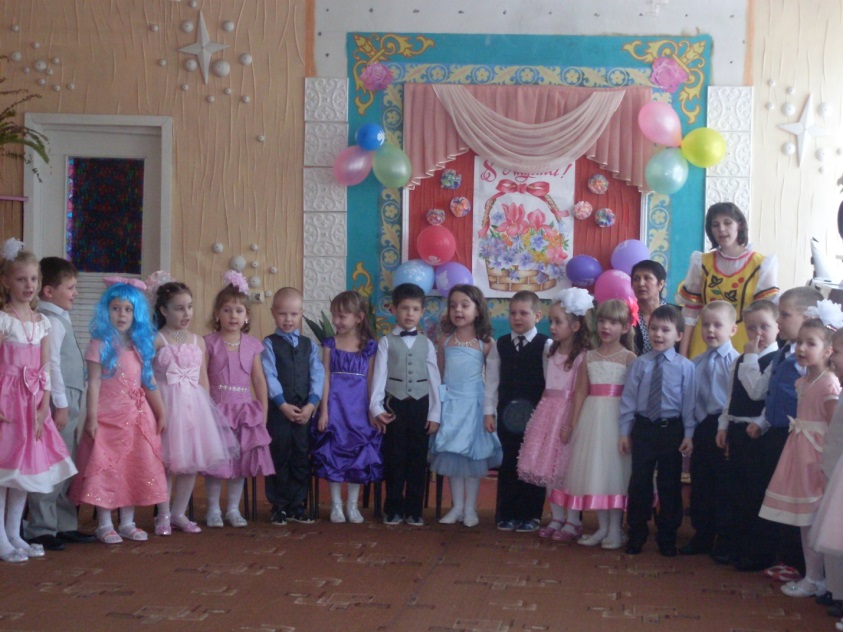 